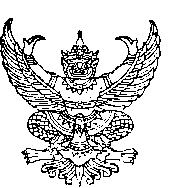 บันทึกข้อความส่วนราชการ  คณะศิลปศาสตร์   มหาวิทยาลัยอุบลราชธานี   โทร...........ที่  อว. 0604.9/			                      วันที่    เรื่อง    ขออนุมัติปรับหมวดรายจ่าย/เปลี่ยนแปลงรายจ่าย โครงการวิจัยเงินรายได้คณะศิลปศาสตร์           ประจำปีงบประมาณ พ.ศ………เรียน 	คณบดีคณะศิลปศาสตร์		ตามที่ ข้าพเจ้า(นาย/นาง/นางสาว).................................... ตำแหน่ง.......................................ได้รับอนุมัติให้ดำเนินโครงการวิจัยเงินรายได้คณะศิลปศาสตร์ ประจำปีงบประมาณ พ.ศ............ เรื่อง.............................................................................................................................................................................................ระยะวเลาดำเนินโครงการตั้งแต่วันที่ 1 ตุลาคม 2564 – 30 กันยายน 2565 งบประมาณจำนวน................ บาท (...................................................................) ความแจ้งแล้วนั้น		 เนื่องจาก.........................................(ระบุเหตุผลความจำเป็น)......................................เพื่อให้ค่าใช้จ่ายในการดำเนินงานมีความเหมาะสม  และสอดคล้องกับการดำเนินโครงการ ในการนี้ จึงขออนุมัติปรับหมวดรายจ่าย/เปลี่ยนแปลงรายจ่ายงบประมาณโครงการดังกล่าว ทั้งนี้ไม่เกินวงเงินเดิมที่ได้รับอนุมัติและได้แนบตารางเปรียบเทียบงบประมาณเดิมและงบประมาณใหม่ แนบสำเนาโครงการวิจัยมาพร้อมนี้   		จึงเรียนมาเพื่อโปรดพิจารณา						                         (……………………………………………….)						                            ผู้รับผิดชอบโครงการข้อมูลประกอบการขออนุมัติงบประมาณโครงการวิจัยเงินรายได้คณะศิลปศาสตร์ ประจำปีงปบระมาณ พ.ศ.25.......เรื่อง..............................................................................................................................................		ตรวจสอบแล้ว											ตรวจสอบแล้ว		(...........................................................................)	       					 	  (...........................................................................)            นักวิชาการเงินและบัญชี											นักวิชาการพัสดุงบประมาณ (เดิม)งบประมาณ (ใหม่)หมวด ก ค่าตอบแทน (2,640 บาท)-ค่าอาหารทำการนอกเวลาราชการ  อัตรา 60 บาท x 7ชมx 2 วัน x 2 คน  =  840 บาท-ค่าตอบแทนวิทยากร อัตรา 600 บาท x 3ชม.x 1 คน = 1,800 บาทหมวด ก ค่าตอบแทน (2,640 บาท)-ค่าอาหารทำการนอกเวลาราชการ  อัตรา 60 บาท x 7ชมx 2 วัน x 2 คน  =  840 บาท-ค่าตอบแทนวิทยากร อัตรา 600 บาท x 3ชม.x 1 คน = 1,800 บาทหมวด ข ค่าใช้สอย(3,660 บาท)- ค่าที่พัก อัตรา 1450 บาท x 1 คืน- ค่าที่พัก อัตรา 1,000 บาท x 1 คืน- ค่ารถโดยสารประจำทาง จากที่พักจ.อุบลฯ-กทม.-ที่พักกทม. อัตรา 605 บาทx 2 เที่ยว = 1,210 บาทหมวด ข ค่าใช้สอย (4,660 บาท)- ค่าที่พัก อัตรา 1,450 บาท x 1 คืน- ค่าที่พัก อัตรา 1,000 บาท x 1 คืน- ค่ารถโดยสารประจำทาง จากอุบลฯ-กทม.-อุบลฯ อัตรา 605 บาทx 2 เที่ยว = 1,210 บาท-ค่ารถรับจ้างจากที่พักจ.อุบลฯ-กทม.-ที่พักกทม. 250 บาท x 4 เที่ยว = 1,000 บาทหมวด ค ค่าวัสดุ (1,700 บาท)- ค่าวัสดุสำนักงาน                         700 บาท- ค่าวัสดุงานบ้านงานครัว                 1,000 บาท**ทั้งนี้ขอถัวเฉลี่ยทุกรายการหมวด ค ค่าวัสดุ (700 บาท)- ค่าวัสดุสำนักงาน                         700 บาท**ทั้งนี้ขอถัวเฉลี่ยทุกรายการ8,000 บาท (แปดพันบาทถ้วน)8,000 บาท (แปดพันบาทถ้วน)